Henvisning til rehabiliteringsopphold                    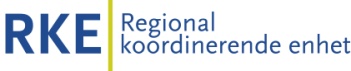 * utdypes i rulletekst, evt. i eget vedlegg ** Henvisning fra relevant sykehusavdeling kan sendes direkte til institusjonen det søkes til						                                                                                                               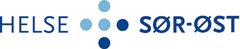 1.1 Pasientens navn:      1.1 Pasientens navn:      1.1 Pasientens navn:      1.2 Fødsels- og personnummer:      1.3 Adresse: wd1.3 Adresse: wd1.3 Adresse: wd1.4 Telefon/mobil:      1.5 Postnummer:	      1.6 Poststed:      1.6 Poststed:      1.7 Fastlege:        1.8 Legekontor:      1.9 Tlf:      2.0 Institusjon det søkes til:      2.0 Institusjon det søkes til:      2.0 Institusjon det søkes til:      3.0 Yrkesskade    Krigsskade: 4.0 Hoveddiagnose og aktuell problemstilling:      4.0 Hoveddiagnose og aktuell problemstilling:      4.0 Hoveddiagnose og aktuell problemstilling:      4.1 Kode  ICD10: ____________   ICPC-2:        4.2 Relevant(e) bidiagnose(r): 4.2 Relevant(e) bidiagnose(r): 4.2 Relevant(e) bidiagnose(r): 4.2 Relevant(e) bidiagnose(r): 5.0 Pasientens mål for oppholdet:      Det søkes om: Ordinær rehabilitering  Arbeidsrettet rehabilitering ”Raskere tilbake” Annet: __________5.0 Pasientens mål for oppholdet:      Det søkes om: Ordinær rehabilitering  Arbeidsrettet rehabilitering ”Raskere tilbake” Annet: __________5.0 Pasientens mål for oppholdet:      Det søkes om: Ordinær rehabilitering  Arbeidsrettet rehabilitering ”Raskere tilbake” Annet: __________5.0 Pasientens mål for oppholdet:      Det søkes om: Ordinær rehabilitering  Arbeidsrettet rehabilitering ”Raskere tilbake” Annet: __________5.1 Sykehistorie (kliniske funn, informasjon om problemer med rus og/eller psykisk helse som institusjonen bør kjenne til. Legg ved relevante utredningsresultater)*:      5.1 Sykehistorie (kliniske funn, informasjon om problemer med rus og/eller psykisk helse som institusjonen bør kjenne til. Legg ved relevante utredningsresultater)*:      5.1 Sykehistorie (kliniske funn, informasjon om problemer med rus og/eller psykisk helse som institusjonen bør kjenne til. Legg ved relevante utredningsresultater)*:      5.1 Sykehistorie (kliniske funn, informasjon om problemer med rus og/eller psykisk helse som institusjonen bør kjenne til. Legg ved relevante utredningsresultater)*:      5.2 Foreskrevne medikamenter:      5.2 Foreskrevne medikamenter:      5.2 Foreskrevne medikamenter:      5.2 Foreskrevne medikamenter:      5.3 Varighet av tilstand:  Akutt (oppgi skade-/operasjonsdato):                                             Kronisk (oppgi omtrentlig tidspunkt for symptomdebut):      5.3 Varighet av tilstand:  Akutt (oppgi skade-/operasjonsdato):                                             Kronisk (oppgi omtrentlig tidspunkt for symptomdebut):      5.3 Varighet av tilstand:  Akutt (oppgi skade-/operasjonsdato):                                             Kronisk (oppgi omtrentlig tidspunkt for symptomdebut):      5.3 Varighet av tilstand:  Akutt (oppgi skade-/operasjonsdato):                                             Kronisk (oppgi omtrentlig tidspunkt for symptomdebut):      5.4 Kryss av områder der sykdom/skade bidrar vesentlig til å nedsette personens funksjon i det daglige (sett ett eller flere kryss): Mentale/kognitive funksjoner	 Respirasjon 	 Ledd- og knokler Sansefunksjoner	 Fysisk kondisjon	 Muskulatur Smerteplager	 Fordøyelse og stoffskifte	 Bevegelsesapparatet Kretsløp (hjerte/blodkar)	 Urinveiene	 Annet, spesifiser: 	     5.4 Kryss av områder der sykdom/skade bidrar vesentlig til å nedsette personens funksjon i det daglige (sett ett eller flere kryss): Mentale/kognitive funksjoner	 Respirasjon 	 Ledd- og knokler Sansefunksjoner	 Fysisk kondisjon	 Muskulatur Smerteplager	 Fordøyelse og stoffskifte	 Bevegelsesapparatet Kretsløp (hjerte/blodkar)	 Urinveiene	 Annet, spesifiser: 	     5.4 Kryss av områder der sykdom/skade bidrar vesentlig til å nedsette personens funksjon i det daglige (sett ett eller flere kryss): Mentale/kognitive funksjoner	 Respirasjon 	 Ledd- og knokler Sansefunksjoner	 Fysisk kondisjon	 Muskulatur Smerteplager	 Fordøyelse og stoffskifte	 Bevegelsesapparatet Kretsløp (hjerte/blodkar)	 Urinveiene	 Annet, spesifiser: 	     5.4 Kryss av områder der sykdom/skade bidrar vesentlig til å nedsette personens funksjon i det daglige (sett ett eller flere kryss): Mentale/kognitive funksjoner	 Respirasjon 	 Ledd- og knokler Sansefunksjoner	 Fysisk kondisjon	 Muskulatur Smerteplager	 Fordøyelse og stoffskifte	 Bevegelsesapparatet Kretsløp (hjerte/blodkar)	 Urinveiene	 Annet, spesifiser: 	     5.5 Angi personens behov for personhjelp i forbindelse med: Spisesituasjon		 Selvhjulpen	 Delvis selvhjulpen	  HjelpetrengendeVask og påkledning	 Selvhjulpen	 Delvis selvhjulpen 	  HjelpetrengendeForflytning		 Selvhjulpen	 Delvis selvhjulpen 	  HjelpetrengendeToalettbesøk		 Selvhjulpen	 Delvis selvhjulpen 	  HjelpetrengendeMobilitet innendørsVed gangfunksjon	 Selvstendig gange, uten hjelpemiddel  Gange med rullator/prekestol	 Gange med krykker/stokk 	                 Gange med tilsyn/støtte av __ persVed bruk av rullestol	 Rullestol, kjører selv 	 Rullestol, med hjelp	 Elektrisk rullestolAnnet hjelpebehov*: ___________________5.5 Angi personens behov for personhjelp i forbindelse med: Spisesituasjon		 Selvhjulpen	 Delvis selvhjulpen	  HjelpetrengendeVask og påkledning	 Selvhjulpen	 Delvis selvhjulpen 	  HjelpetrengendeForflytning		 Selvhjulpen	 Delvis selvhjulpen 	  HjelpetrengendeToalettbesøk		 Selvhjulpen	 Delvis selvhjulpen 	  HjelpetrengendeMobilitet innendørsVed gangfunksjon	 Selvstendig gange, uten hjelpemiddel  Gange med rullator/prekestol	 Gange med krykker/stokk 	                 Gange med tilsyn/støtte av __ persVed bruk av rullestol	 Rullestol, kjører selv 	 Rullestol, med hjelp	 Elektrisk rullestolAnnet hjelpebehov*: ___________________5.5 Angi personens behov for personhjelp i forbindelse med: Spisesituasjon		 Selvhjulpen	 Delvis selvhjulpen	  HjelpetrengendeVask og påkledning	 Selvhjulpen	 Delvis selvhjulpen 	  HjelpetrengendeForflytning		 Selvhjulpen	 Delvis selvhjulpen 	  HjelpetrengendeToalettbesøk		 Selvhjulpen	 Delvis selvhjulpen 	  HjelpetrengendeMobilitet innendørsVed gangfunksjon	 Selvstendig gange, uten hjelpemiddel  Gange med rullator/prekestol	 Gange med krykker/stokk 	                 Gange med tilsyn/støtte av __ persVed bruk av rullestol	 Rullestol, kjører selv 	 Rullestol, med hjelp	 Elektrisk rullestolAnnet hjelpebehov*: ___________________5.5 Angi personens behov for personhjelp i forbindelse med: Spisesituasjon		 Selvhjulpen	 Delvis selvhjulpen	  HjelpetrengendeVask og påkledning	 Selvhjulpen	 Delvis selvhjulpen 	  HjelpetrengendeForflytning		 Selvhjulpen	 Delvis selvhjulpen 	  HjelpetrengendeToalettbesøk		 Selvhjulpen	 Delvis selvhjulpen 	  HjelpetrengendeMobilitet innendørsVed gangfunksjon	 Selvstendig gange, uten hjelpemiddel  Gange med rullator/prekestol	 Gange med krykker/stokk 	                 Gange med tilsyn/støtte av __ persVed bruk av rullestol	 Rullestol, kjører selv 	 Rullestol, med hjelp	 Elektrisk rullestolAnnet hjelpebehov*: ___________________5.6 Arbeid og utdanning (sett ett eller flere kryss):  Under utdanning   	 Arbeidsavklaringspenger, AAP                     Sosial stønad Yrkesaktiv 	 Sykemeldt fra dato____ %___                      Annet ______________           Pensjonist                                 Uføretrygdet                    5.6 Arbeid og utdanning (sett ett eller flere kryss):  Under utdanning   	 Arbeidsavklaringspenger, AAP                     Sosial stønad Yrkesaktiv 	 Sykemeldt fra dato____ %___                      Annet ______________           Pensjonist                                 Uføretrygdet                    5.6 Arbeid og utdanning (sett ett eller flere kryss):  Under utdanning   	 Arbeidsavklaringspenger, AAP                     Sosial stønad Yrkesaktiv 	 Sykemeldt fra dato____ %___                      Annet ______________           Pensjonist                                 Uføretrygdet                    5.6 Arbeid og utdanning (sett ett eller flere kryss):  Under utdanning   	 Arbeidsavklaringspenger, AAP                     Sosial stønad Yrkesaktiv 	 Sykemeldt fra dato____ %___                      Annet ______________           Pensjonist                                 Uføretrygdet                    5.7 Er tilstanden vurdert av spesialist?     Ja (legg ved kopi/notat)        Nei5.7 Er tilstanden vurdert av spesialist?     Ja (legg ved kopi/notat)        Nei5.7 Er tilstanden vurdert av spesialist?     Ja (legg ved kopi/notat)        Nei5.7 Er tilstanden vurdert av spesialist?     Ja (legg ved kopi/notat)        Nei5.8 Hvilke tiltak har pasienten i kommunehelsetjenesten?Sykehjem Fysioterapeut Ergoterapeut Hjemmesykepleie Hjemmetjeneste  Annet: _________Hvorfor er ikke lokale tiltak et alternativ?:5.8 Hvilke tiltak har pasienten i kommunehelsetjenesten?Sykehjem Fysioterapeut Ergoterapeut Hjemmesykepleie Hjemmetjeneste  Annet: _________Hvorfor er ikke lokale tiltak et alternativ?:5.8 Hvilke tiltak har pasienten i kommunehelsetjenesten?Sykehjem Fysioterapeut Ergoterapeut Hjemmesykepleie Hjemmetjeneste  Annet: _________Hvorfor er ikke lokale tiltak et alternativ?:5.8 Hvilke tiltak har pasienten i kommunehelsetjenesten?Sykehjem Fysioterapeut Ergoterapeut Hjemmesykepleie Hjemmetjeneste  Annet: _________Hvorfor er ikke lokale tiltak et alternativ?:5.9 Har behandling på rehabiliteringsinstitusjon vært gitt tidligere?      Ja      NeiHvis ja, angi institusjon og årstall, samt legg ved rapport fra siste rehabilitering. 5.9 Har behandling på rehabiliteringsinstitusjon vært gitt tidligere?      Ja      NeiHvis ja, angi institusjon og årstall, samt legg ved rapport fra siste rehabilitering. 5.9 Har behandling på rehabiliteringsinstitusjon vært gitt tidligere?      Ja      NeiHvis ja, angi institusjon og årstall, samt legg ved rapport fra siste rehabilitering. 5.9 Har behandling på rehabiliteringsinstitusjon vært gitt tidligere?      Ja      NeiHvis ja, angi institusjon og årstall, samt legg ved rapport fra siste rehabilitering. 6.0 Henviserens vurdering:  	Motivasjon for rehabilitering:	Meget god                   lav			              Hastegrad           		               Høy  	                      lav6.0 Henviserens vurdering:  	Motivasjon for rehabilitering:	Meget god                   lav			              Hastegrad           		               Høy  	                      lav6.0 Henviserens vurdering:  	Motivasjon for rehabilitering:	Meget god                   lav			              Hastegrad           		               Høy  	                      lav6.0 Henviserens vurdering:  	Motivasjon for rehabilitering:	Meget god                   lav			              Hastegrad           		               Høy  	                      lav6.1 Henviser/Innsøkende instans: Fastlege    Privatpraktiserende spesialist    Manuellterapeut Kiropraktor Annet: _____________  Sykehusavdeling**:____________________   Sykehuspoliklinikk **: ______________________    6.1 Henviser/Innsøkende instans: Fastlege    Privatpraktiserende spesialist    Manuellterapeut Kiropraktor Annet: _____________  Sykehusavdeling**:____________________   Sykehuspoliklinikk **: ______________________    6.1 Henviser/Innsøkende instans: Fastlege    Privatpraktiserende spesialist    Manuellterapeut Kiropraktor Annet: _____________  Sykehusavdeling**:____________________   Sykehuspoliklinikk **: ______________________    6.1 Henviser/Innsøkende instans: Fastlege    Privatpraktiserende spesialist    Manuellterapeut Kiropraktor Annet: _____________  Sykehusavdeling**:____________________   Sykehuspoliklinikk **: ______________________    6.2 Dato:       Sted:____________________Signatur: _____________________________6.2 Dato:       Sted:____________________Signatur: _____________________________6.3 Henviser: Navn/spesialitet/adresse/tlf (benytt gjerne STORE bokstaver):      6.3 Henviser: Navn/spesialitet/adresse/tlf (benytt gjerne STORE bokstaver):      Informasjon om tilbudet ved rehabiliteringsinstitusjoner finnes på www.helse-sorost.no/rehabilitering eller ved å kontakte Regional koordinerende enhet (RKE) på tlf 800 300 61 eller pr post: RKE, Postboks 174, 1451 NesoddtangenInformasjon om tilbudet ved rehabiliteringsinstitusjoner finnes på www.helse-sorost.no/rehabilitering eller ved å kontakte Regional koordinerende enhet (RKE) på tlf 800 300 61 eller pr post: RKE, Postboks 174, 1451 NesoddtangenInformasjon om tilbudet ved rehabiliteringsinstitusjoner finnes på www.helse-sorost.no/rehabilitering eller ved å kontakte Regional koordinerende enhet (RKE) på tlf 800 300 61 eller pr post: RKE, Postboks 174, 1451 NesoddtangenInformasjon om tilbudet ved rehabiliteringsinstitusjoner finnes på www.helse-sorost.no/rehabilitering eller ved å kontakte Regional koordinerende enhet (RKE) på tlf 800 300 61 eller pr post: RKE, Postboks 174, 1451 Nesoddtangen